Piękne dekoracje wielkanocne wykonane samodzielnie. Mamy dla was dwie propozycje pierwsza z wykorzystaniem masy solnej oraz farb- gotowy wzór do wykonania królika oraz kurczaczka znajdziecie w filmiku do którego link podajemy poniżej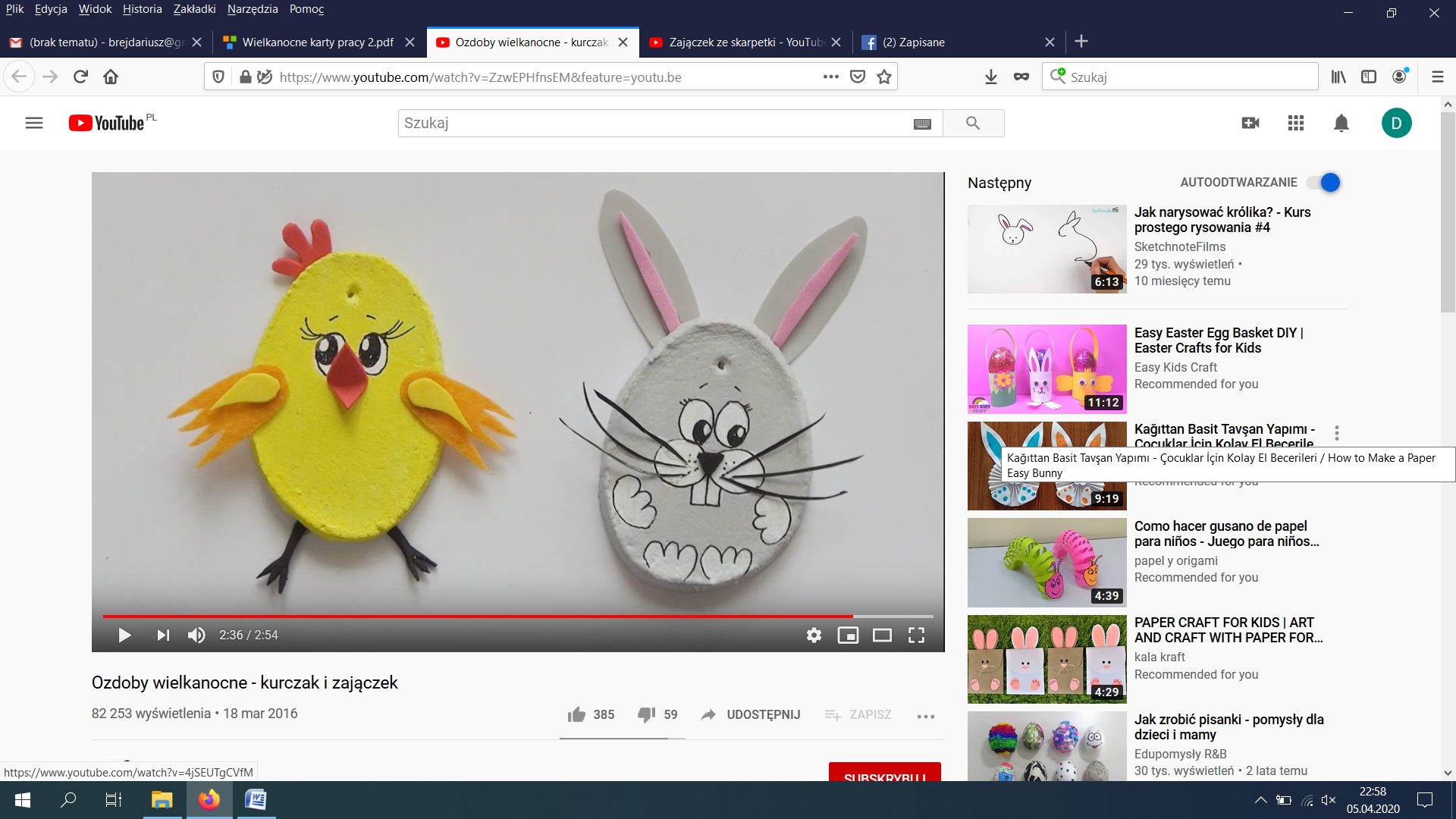 https://www.youtube.com/watch?v=ZzwEPHfnsEM&feature=youtu.beDruga propozycja to wykorzystanie skarpet oraz ryżu. Również link do całej instrukcji podajemy poniżej- łatwo ale efektownie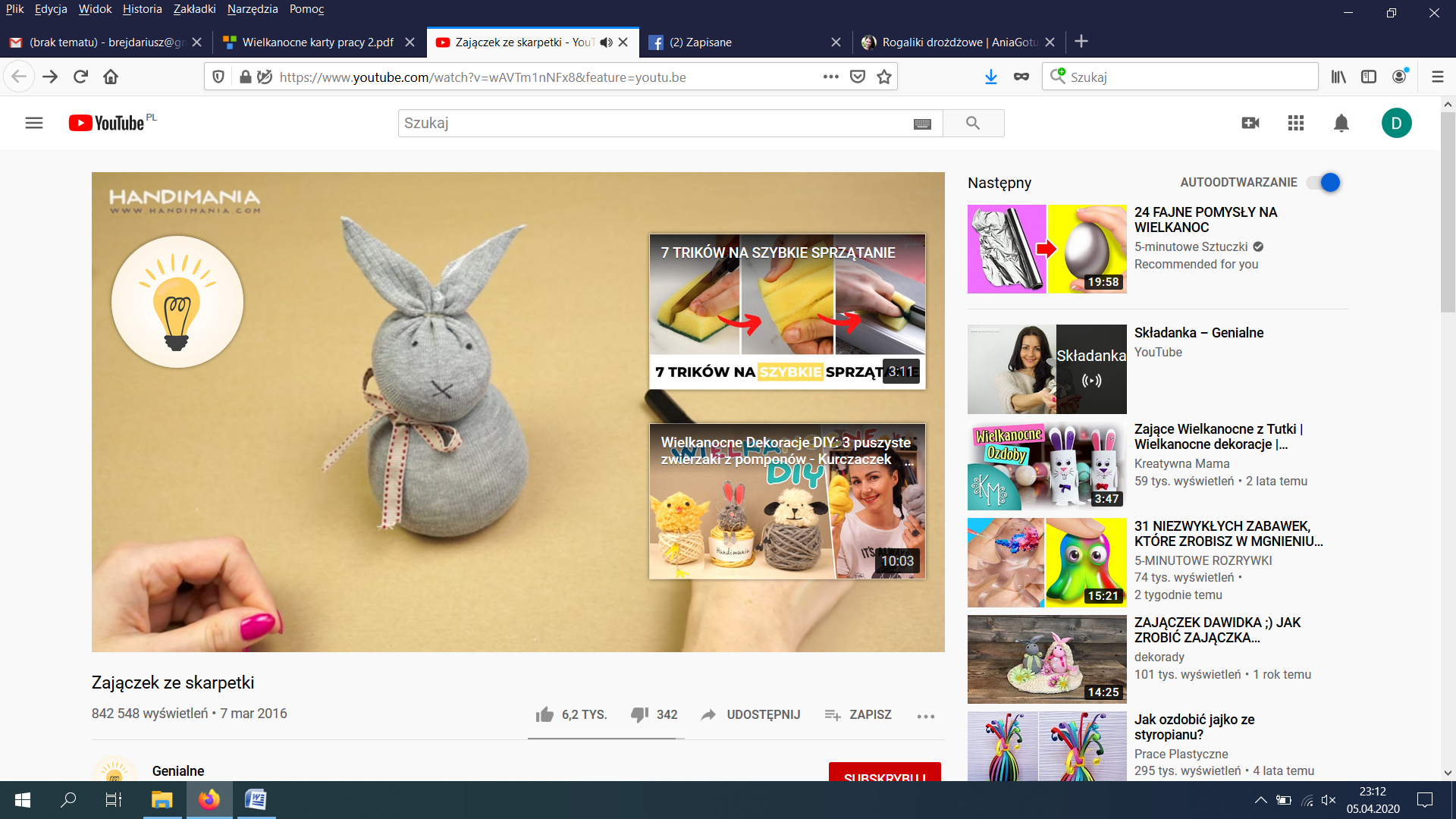 https://www.youtube.com/watch?v=wAVTm1nNFx8&feature=youtu.be